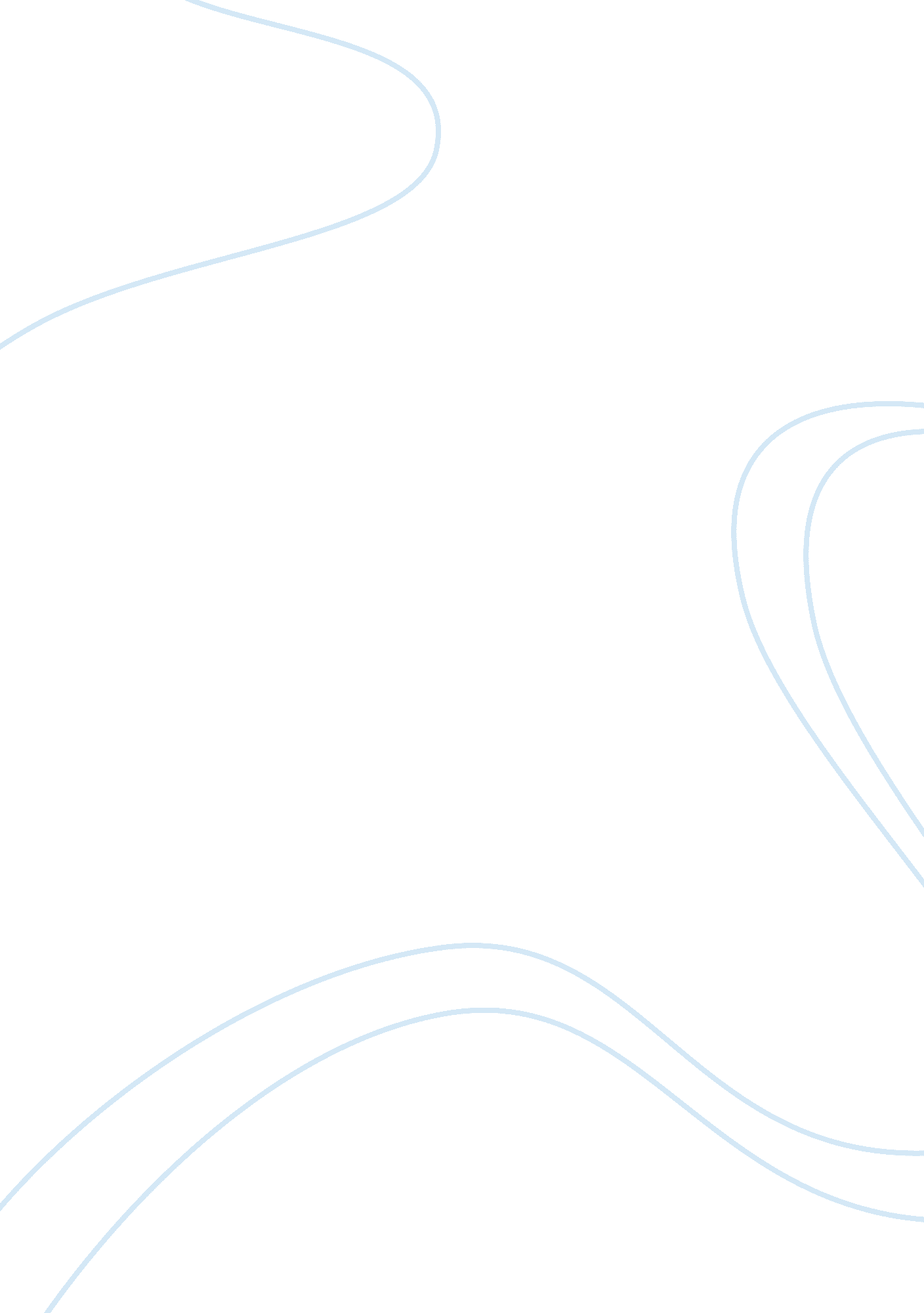 Sample article review on the effectiveness of immigration policiesSociology, Immigration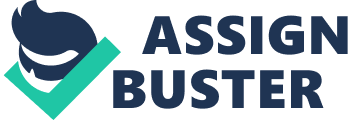 Immigration policies are put to try and control the amount of people being granted access or making illegal entry into other foreign countries. Different countries have implemented immigration policies in order to ensure there is a limitation to the growing trend of frequents and illegal immigration. Despite the regulations that have been put in place in order to regulate the immigration in the United States, there have been numerous setbacks that have led to the questioning of the effectiveness of the immigration policies. The implementation of the immigration policies has been affected by the labor market which views the immigration process as an opportunity for cheap labor. This among one of the major factors that have contributed to the ineffectiveness of the immigration that have been put to ensure that there is a decrease in the immigration that is being witnessed internationally. 
Conflict has also been a major factor that has been seen to contribute to the ineffectiveness of the immigration process. Political conflicts have been among the factors that have contributed to the ineffectiveness of the immigration policies. This is because of the conflicts that are being witnessed in different countries all over the world. It is due to political conflict that countries neighboring countries that are in conflict are forced to take in immigrants who are fleeing their country due to conflict. This leads to the ineffectiveness of the policies since they are no strict rules that are in place to ensure that there is regulation on immigration. 
Human right policies have also facilitated immigration through allowing asylum seekers and other persons who are under threat to seek refuge in other countries. It has also been acknowledge that it is not possible to completely control access of immigration (Czaika, & Haas, 2013). This is due to the constant immigration that takes at different borders that makes it impossible to control all borders. Leaders who seek to gain popularity and to earn votes by making policies aimed at implementing strict immigration rules have failed because the rate of immigration has no reduced by any giving percentage. This is despite the promises made while vying for the respective governments votes. Economist and business persons have made illegal immigration thrive due to the benefits they make through the illegal immigration. It is through that business persons have been able to maintain high profits due to the availability of cheap labor from the illegal immigrants. 
The stated factors have contributed to the ineffectiveness of the immigration policies in different countries. Changes that have been made include the suspension of work permits and asylum seekers, there continue to be an increase in the number of immigration especially in wealthy countries have failed to limit immigration (Czaika, & Haas, 2013). This is because most third world countries citizens believe that there are employment opportunities in first-class and second-class countries where they could easily secure a lot of wealth in a short period. These factors have led to the immigration that has been experienced in first class and second countries. This is despite the implementation of policies that seek to limit the amount of people making their way into the country in efforts to seek employment of resident ship. Limitation has tried to be limited through the requirement of a working permit to persons who may seek employment in different foreign countries. 
A number of rules which are set to restrict the number of immigration have failed to be implemented because of budgetary allocations, ignorance and corruption. The effectiveness of the immigration is mostly affected by the existence of corrupt border officers who illegally facilitate the passage of illegal immigrant into different countries. Ignorance also contributes to the effectiveness of immigration policies where the border officers are not serious when it comes to patrolling the border and ensuring the no illegal entries being made in the different borders. This has made it difficult to ensure there are no entries being made without clear and genuine permission from the relevant offices. Lack of budgetary allocation also contributes to the ineffectiveness of the immigration policies since the relevant resources may lack the relevant equipment and resources required in ensuring there are no illegal entries. It is clear that borders are vast and require a lot of patrolling and the erection of fences to try and keep out illegal immigrants. This is made impossible if there are no proper and adequate resources required in making the immigration policies as effective as required by the law. 
Through the different methodologies that have been used to try and explain the effectiveness different policies have had on immigration. It is evident that there are numerous challenges that need to be addressed in order to ensure that there s effectiveness of the policies that have been implemented to that there are appropriate regulations that see to it that there are no violation of the policies that have been put for implementation (Czaika, & Haas, 2013). Different governments that have encountered immigration challenges should establish proper channels that will ensure that all government policies regarding immigration policies are implemented regardless of the challenges the different immigrants may be encountering. 
It has been made clear that the limitation of immigration has tried to be facilitated through making it hard for persons who are not making entry into the country for genuine reasons hard. This is through making visa inaccessible to third-class citizens who may seek refuge and employment illegally in wealthy nations. Immigration is discouraged due to the impact it has on a countries economy and citizens who reside in the country. This is because they create competition for the available resources. Therefore, the government seeks to reduce this through making policies that will limit access into the country. The various governments that are trying to implement policies against immigration are failing due to the approach they are taking in addressing the immigration crisis. 
The different governments should ensure that there are proper allocations of funds that will facilitate the operations of the immigration department. This is through providing enough resources that will be essential in the implementation of the various policies that will ensure that there are only genuine immigrants making their way into different foreign countries. This is through increasing the number of requirements that are required by different persons in order to gain access into a particular country. It is only through establishing departments that will overlook the work of different departments within immigration that there will be effectiveness in the immigration department. It is evident that it is only through drastic and tougher policies that there will be effectiveness of the various immigration policies. This is because there is the need to ensure that immigration is controlled. Reference Czaika, M. & Haas, D, H. (2013). The Effectiveness of Immigration Policies. Population and Development Review, 39(3): 487-503. 